…fuerza del Espíritu Santo y convicción profunda.PARAPárate, es viernes. Una semana intensa; con un montón de cosas, situaciones y personas, está a punto de terminar. Párate y respira hondo. Es tiempo para Dios. Es tiempo de Dios; seguramente como cada instante que dejas pasar de largo. Ahora Él te habla… la comunidad (cada persona que ves y que te acompaña)… Su Palabra (siempre viva y eficaz). No cierres los ojos. No tapes los oídos.LEEPIENSAla actividad de vuestra fe Pablo nos recuerda que la fe «se actúa». Que no son sólo ideas o palabras. Es la raíz de lo que hacemos. ¿Cómo «actúas» tu fe?¿Todo lo que haces es expresión de ella?... repasa cada día, cada persona…el esfuerzo de vuestro amor Sí, el amor cuesta. Cualquier otra cosa que pase por ese nombre y que, tarde o temprano, no cueste, es mentira.¿Rehúyes el esfuerzo del amor? (una palabra cálida cuando menos te sale, un gesto de acogida a quien se te acerca cuando menos te lo esperas, un hueco en el horario para alguien… para Dios, cambiar esas cosas que tanto te alejan de Dios, de los demás y, en el fondo, de ti mismo…)y el aguante de vuestra esperanza La «dichosa» constancia… Que no es voluntarismo, ni cabezonería. Que nace de la convicción profunda de que todo lo que llevo entre manos es cosa de Dios y que, sólo por eso, merece la pena.¿En qué cosas te has embarcado y has dejado pronto? 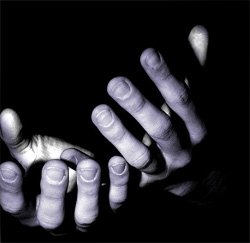 ¿Acaso no eran buenas y merecían todos los esfuerzos?¿Qué esperanza has de renovar?¿En quién encuentras fuerzas y convicciones?ESCUCHA (reza)¿A qué / quien me llama Dios?